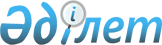 Рудный қалалық мәслихатының 2021 жылғы 29 желтоқсандағы № 92 "Рудный қаласының 2022-2024 жылдарға арналған қалалық бюджеті туралы" шешіміне өзгерістер енгізу туралыҚостанай облысы Рудный қаласы мәслихатының 2022 жылғы 25 ақпандағы № 106 шешімі
      Рудный қалалық мәслихаты ШЕШТІ:
      1. Рудный қалалық мәслихатының "Рудный қаласының 2022-2024 жылдарға арналған қалалық бюджеті туралы" 2021 жылғы 29 желтоқсандағы № 92 шешіміне (Нормативтік құқықтық актілерді мемлекеттік тіркеу тізілімінде № 26234 болып тіркелген) мынадай өзгерістер енгізілсін:
      көрсетілген шешімнің 1-тармағы жаңа редакцияда жазылсын:
      "1. Рудный қаласының 2022-2024 жылдарға арналған қалалық бюджеті 1, 2 және 3-қосымшаларға сәйкес, оның ішінде 2022 жылға мынадай көлемдерде бекітілсін:
      1) кірістер – 25 552 952,5 мың теңге, оның ішінде:
      салықтық түсімдер бойынша – 19 828 160,0 мың теңге;
      салықтық емес түсімдер бойынша – 49 915,0 мың теңге;
      негізгі капиталды сатудан түсетін түсімдер бойынша – 3 107 648,0 мың теңге;
      трансферттер түсімі бойынша – 2 567 229,5 мың теңге;
      2) шығындар – 30 686 915,2 мың теңге;
      3) таза бюджеттік кредиттеу – 0,0 мың теңге;
      4) қаржы активтерімен операциялар бойынша сальдо – 1 475 083,0 мың теңге:
      қаржы активтерін сатып алу – 1 475 083,0 мың теңге;
      5) бюджет тапшылығы (профициті) – - 6 609 045,7 мың теңге;
      6) бюджет тапшылығын қаржыландыру (профицитін пайдалану) - 6 609 045,7 мың теңге.";
      көрсетілген шешімнің 1-қосымшасы осы шешімнің қосымшасына сәйкес жаңа редакцияда жазылсын.
      2. Осы шешім 2022 жылғы 1 қаңтардан бастап қолданысқа енгізіледі. Рудный қаласының 2022 жылға арналған қалалық бюджеті
					© 2012. Қазақстан Республикасы Әділет министрлігінің «Қазақстан Республикасының Заңнама және құқықтық ақпарат институты» ШЖҚ РМК
				
      Қалалық мәслихат хатшысы 

С. Байгужин
Мәслихаттың2022 жылғы 25 ақпандағы№ 106 шешімінеқосымшаМаслихаттың2021 жылғы 29 желтоқсандағы№ 92 шешіміне1-қосымша
Санаты
Санаты
Санаты
Санаты
Санаты
Сомасы, мың теңге
Сыныбы
Сыныбы
Сыныбы
Сомасы, мың теңге
Кіші сыныбы
Кіші сыныбы
Сомасы, мың теңге
Атауы
Сомасы, мың теңге
I. Кірістер
25 552 952,5
1
1
Салықтық түсімдер
19 828 160,0
01
Табыс салығы
8 180 263,0
1
Корпоративтік табыс салығы
1 233 843,0
2
Жеке табыс салығы
6 946 420,0
03
Әлеуметтiк салық
6 284 485,0
1
Әлеуметтiк салық
6 284 485,0
04
Меншiкке салынатын салықтар
1 168 984,0
1
Мүлiкке салынатын салықтар
807 494,0
3
Жер салығы
23 200,0
4
Көлiк құралдарына салынатын салық
338 290,0
05
Тауарларға, жұмыстарға және қызметтерге салынатын iшкi салықтар
4 157 783,0
2
Акциздер
3 262 350,0
3
Табиғи және басқа да ресурстарды пайдаланғаны үшiн түсетiн түсiмдер
785 302,0
4
Кәсiпкерлiк және кәсiби қызметтi жүргiзгенi үшiн алынатын алымдар
110 131,0
08
Заңдық маңызы бар әрекеттерді жасағаны және (немесе) оған уәкілеттігі бар мемлекеттік органдар немесе лауазымды адамдар құжаттар бергені үшін алынатын міндетті төлемдер
36 645,0
1
Мемлекеттік баж
36 645,0
2
2
Салықтық емес түсiмдер
49 915,0
01
Мемлекеттік меншіктен түсетін кірістер
36 723,0
5
Мемлекет меншігіндегі мүлікті жалға беруден түсетін кірістер
36 723,0
06
Басқа да салықтық емес түсiмдер
13 192,0
1
Басқа да салықтық емес түсiмдер
13 192,0
3
3
Негізгі капиталды сатудан түсетін түсімдер
3 107 648,0
01
Мемлекеттік мекемелерге бекітілген мемлекеттік мүлікті сату
32 528,0
1
Мемлекеттік мекемелерге бекітілген мемлекеттік мүлікті сату
32 528,0
03
Жердi және материалдық емес активтердi сату
3 075 120,0
1
Жерді сату
3 056 357,0
2
Материалдық емес активтерді сату 
18 763,0
4
4
Трансферттердің түсімдері
2 567 229,5
01
Төмен тұрған мемлекеттiк басқару органдарынан трансферттер 
1,5
3
Аудандық маңызы бар қалалардың, ауылдардың, кенттердің, ауылдық округтардың бюджеттерінен трансферттер
1,5
02
Мемлекеттiк басқарудың жоғары тұрған органдарынан түсетiн трансферттер
2 567 228,0
2
Облыстық бюджеттен түсетiн трансферттер
2 567 228,0
Функционалдық топ
Функционалдық топ
Функционалдық топ
Функционалдық топ
Функционалдық топ
Сомасы, мың теңге
Кіші функция
Кіші функция
Кіші функция
Кіші функция
Сомасы, мың теңге
Бюджеттік бағдарламалардың әкімшісі
Бюджеттік бағдарламалардың әкімшісі
Бюджеттік бағдарламалардың әкімшісі
Сомасы, мың теңге
Бағдарлама
Бағдарлама
Сомасы, мың теңге
Атауы
Сомасы, мың теңге
II. Шығындар
30 686 915,2
01
Жалпы сипаттағы мемлекеттiк көрсетілетін қызметтер
992 869,7
1
Мемлекеттiк басқарудың жалпы функцияларын орындайтын өкiлдi, атқарушы және басқа органдар
345 934,1
112
Аудан (облыстық маңызы бар қала) мәслихатының аппараты
45 142,0
001
Аудан (облыстық маңызы бар қала) мәслихатының қызметін қамтамасыз ету жөніндегі қызметтер
43 442,0
003
Мемлекеттік органның күрделі шығыстары
1 700,0
122
Аудан (облыстық маңызы бар қала) әкімінің аппараты
300 792,1
001
Аудан (облыстық маңызы бар қала) әкімінің қызметін қамтамасыз ету жөніндегі қызметтер
270 300,1
113
Төменгі тұрған бюджеттерге берілетін нысаналы ағымдағы трансферттер
30 492,0
2
Қаржылық қызмет
79 946,3
452
Ауданның (облыстық маңызы бар қаланың) қаржы бөлімі
79 946,3
001
Ауданның (облыстық маңызы бар қаланың) бюджетін орындау және коммуналдық меншігін басқару саласындағы мемлекеттік саясатты іске асыру жөніндегі қызметтер
65 880,0
003
Салық салу мақсатында мүлікті бағалауды жүргізу
7 143,3
010
Жекешелендіру, коммуналдық меншікті басқару, жекешелендіруден кейінгі қызмет және осыған байланысты дауларды реттеу
1 623,0
018
Мемлекеттік органның күрделі шығыстары
5 300,0
5
Жоспарлау және статистикалық қызмет
42 702,0
453
Ауданның (облыстық маңызы бар қаланың) экономика және бюджеттік жоспарлау бөлімі
42 702,0
001
Экономикалық саясатты, мемлекеттік жоспарлау жүйесін қалыптастыру және дамыту саласындағы мемлекеттік саясатты іске асыру жөніндегі қызметтер
42 702,0
9
Жалпы сипаттағы өзге де мемлекеттiк қызметтер
524 287,3
458
Ауданның (облыстық маңызы бар қаланың) тұрғын үй-коммуналдық шаруашылығы, жолаушылар көлігі және автомобиль жолдары бөлімі
524 287,3
001
Жергілікті деңгейде тұрғын үй-коммуналдық шаруашылығы, жолаушылар көлігі және автомобиль жолдары саласындағы мемлекеттік саясатты іске асыру жөніндегі қызметтер
66 080,9
013
Мемлекеттік органның күрделі шығыстары
907,4
113
Төменгі тұрған бюджеттерге берілетін нысаналы ағымдағы трансферттер
457 299,0
02
Қорғаныс
35 492,2
1
Әскери мұқтаждар
35 492,2
122
Аудан (облыстық маңызы бар қала) әкімінің аппараты
35 492,2
005
Жалпыға бірдей әскери міндетті атқару шеңберіндегі іс-шаралар
35 492,2
03
Қоғамдық тәртіп, қауіпсіздік, құқықтық, сот, қылмыстық-атқару қызметі
124 962,0
9
Қоғамдық тәртіп және қауіпсіздік саласындағы басқа да қызметтер
124 962,0
458
Ауданның (облыстық маңызы бар қаланың) тұрғын үй-коммуналдық шаруашылығы, жолаушылар көлігі және автомобиль жолдары бөлімі
124 962,0
021
Елдi мекендерде жол қозғалысы қауiпсiздiгін қамтамасыз ету
124 962,0
06
Әлеуметтiк көмек және әлеуметтiк қамсыздандыру
2 209 023,9
1
Әлеуметтiк қамсыздандыру
207 778,0
451
Ауданның (облыстық маңызы бар қаланың) жұмыспен қамту және әлеуметтік бағдарламалар бөлімі
207 778,0
005
Мемлекеттік атаулы әлеуметтік көмек 
207 778,0
2
Әлеуметтiк көмек
1 676 513,9
451
Ауданның (облыстық маңызы бар қаланың) жұмыспен қамту және әлеуметтік бағдарламалар бөлімі
1 676 513,9
002
Жұмыспен қамту бағдарламасы
409 966,0
006
Тұрғын үйге көмек көрсету
4 723,0
007
Жергілікті өкілетті органдардың шешімі бойынша мұқтаж азаматтардың жекелеген топтарына әлеуметтік көмек
168 747,0
010
Үйден тәрбиеленіп оқытылатын мүгедек балаларды материалдық қамтамасыз ету
11 469,0
013
Белгіленген тұрғылықты жері жоқ тұлғаларды әлеуметтік бейімдеу
216 826,0
015
Зейнеткерлер мен мүгедектерге әлеуметтiк қызмет көрсету аумақтық орталығы
443 484,0
017
Оңалтудың жеке бағдарламасына сәйкес мұқтаж мүгедектерді протездік-ортопедиялық көмек, сурдотехникалық құралдар, тифлотехникалық құралдар, санаторий-курорттық емделу, міндетті гигиеналық құралдармен қамтамасыз ету, арнаулы жүріп-тұру құралдары, қозғалуға қиындығы бар бірінші топтағы мүгедектерге жеке көмекшінің және есту бойынша мүгедектерге қолмен көрсететін тіл маманының қызметтері мен қамтамасыз ету
340 595,9
023
Жұмыспен қамту орталықтарының қызметін қамтамасыз ету
80 703,0
9
Әлеуметтiк көмек және әлеуметтiк қамтамасыз ету салаларындағы өзге де қызметтер
324 732,0
451
Ауданның (облыстық маңызы бар қаланың) жұмыспен қамту және әлеуметтік бағдарламалар бөлімі
324 732,0
001
Жергілікті деңгейде халық үшін әлеуметтік бағдарламаларды жұмыспен қамтуды қамтамасыз етуді іске асыру саласындағы мемлекеттік саясатты іске асыру жөніндегі қызметтер 
153 647,0
011
Жәрдемақыларды және басқа да әлеуметтік төлемдерді есептеу, төлеу мен жеткізу бойынша қызметтерге ақы төлеу
1 880,0
028
Күш көрсету немесе күш көрсету қаупі салдарынан қиын жағдайларға тап болған тәуекелдер тобындағы адамдарға қызметтер
37 480,0
050
Қазақстан Республикасында мүгедектердің құқықтарын қамтамасыз етуге және өмір сүру сапасын жақсарту
97 968,0
054
Үкіметтік емес ұйымдарда мемлекеттік әлеуметтік тапсырысты орналастыру
33 757,0
07
Тұрғын үй-коммуналдық шаруашылық
4 736 533,1
1
Тұрғын үй шаруашылығы
2 881 621,7
458
Ауданның (облыстық маңызы бар қаланың) тұрғын үй-коммуналдық шаруашылығы, жолаушылар көлігі және автомобиль жолдары бөлімі
182 235,0
003
Мемлекеттік тұрғын үй қорын сақтауды ұйымдастыру
122 235,0
004
Азаматтардың жекелеген санаттарын тұрғын үймен қамтамасыз ету
60 000,0
467
Ауданның (облыстық маңызы бар қаланың) құрылыс бөлімі
2 657 701,7
003
Коммуналдық тұрғын үй қорының тұрғын үйін жобалау және (немесе) салу, реконструкциялау
2 155 451,7
004
Инженерлік-коммуникациялық инфрақұрылымды жобалау, дамыту және (немесе) жайластыру
502 250,0
479
Ауданның (облыстық маңызы бар қаланың) тұрғын үй инспекциясы бөлімі
41 685,0
001
Жергілікті деңгейде тұрғын үй қоры саласындағы мемлекеттік саясатты іске асыру жөніндегі қызметтер
40 777,6
005
Мемлекеттік органның күрделі шығыстары
907,4
2
Коммуналдық шаруашылық
952 828,4
458
Ауданның (облыстық маңызы бар қаланың) тұрғын үй-коммуналдық шаруашылығы, жолаушылар көлігі және автомобиль жолдары бөлімі
15 293,0
012
Сумен жабдықтау және су бұру жүйесінің жұмыс істеуі
15 261,0
027
Ауданның (облыстық маңызы бар қаланың) коммуналдық меншігіндегі газ жүйелерін қолдануды ұйымдастыру
32,0
467
Ауданның (облыстық маңызы бар қаланың) құрылыс бөлімі
937 535,4
006
Сумен жабдықтау және су бұру жүйесін дамыту
843 380,0
007
Қаланы және елді мекендерді абаттандыруды дамыту
94 155,4
3
Елді-мекендерді көркейту
902 083,0
458
Ауданның (облыстық маңызы бар қаланың) тұрғын үй-коммуналдық шаруашылығы, жолаушылар көлігі және автомобиль жолдары бөлімі
902 083,0
015
Елдi мекендердегі көшелердi жарықтандыру
522 211,0
016
Елдi мекендердiң санитариясын қамтамасыз ету
144 000,0
017
Жерлеу орындарын ұстау және туыстары жоқ адамдарды жерлеу
1 456,0
018
Елдi мекендердi абаттандыру және көгалдандыру
234 416,0
08
Мәдениет, спорт, туризм және ақпараттық кеңістiк
1 013 507,5
1
Мәдениет саласындағы қызмет
252 750,0
455
Ауданның (облыстық маңызы бар қаланың) мәдениет және тілдерді дамыту бөлімі
252 750,0
003
Мәдени-демалыс жұмысын қолдау
252 750,0
2
Спорт
314 875,5
465
Ауданның (облыстық маңызы бар қаланың) дене шынықтыру және спорт бөлімі
314 875,5
001
Жергілікті деңгейде дене шынықтыру және спорт саласындағы мемлекеттік саясатты іске асыру жөніндегі қызметтер
23 686,0
005
Ұлттық және бұқаралық спорт түрлерін дамыту
247 754,0
006
Аудандық (облыстық маңызы бар қалалық) деңгейде спорттық жарыстар өткiзу
30 945,5
032
Ведомстволық бағыныстағы мемлекеттік мекемелер мен ұйымдардың күрделі шығыстары
12 490,0
3
Ақпараттық кеңiстiк
277 154,0
455
Ауданның (облыстық маңызы бар қаланың) мәдениет және тілдерді дамыту бөлімі
214 288,0
006
Аудандық (қалалық) кiтапханалардың жұмыс iстеуi
172 522,3
007
Мемлекеттiк тiлдi және Қазақстан халқының басқа да тiлдерін дамыту
41 765,7
456
Ауданның (облыстық маңызы бар қаланың) ішкі саясат бөлімі
62 866,0
002
Мемлекеттік ақпараттық саясат жүргізу жөніндегі қызметтер
62 866,0
4
Туризм
15 000,0
467
Ауданның (облыстық маңызы бар қаланың) құрылыс бөлімі
15 000,0
023
Туризм объектілерін дамыту
15 000,0
9
Мәдениет, спорт, туризм және ақпараттық кеңiстiктi ұйымдастыру жөнiндегi өзге де қызметтер
153 728,0
455
Ауданның (облыстық маңызы бар қаланың) мәдениет және тілдерді дамыту бөлімі
70 598,4
001
Жергілікті деңгейде тілдерді және мәдениетті дамыту саласындағы мемлекеттік саясатты іске асыру жөніндегі қызметтер
25 009,0
010
Мемлекеттік органның күрделі шығыстары
907,4
032
Ведомстволық бағыныстағы мемлекеттік мекемелер мен ұйымдардың күрделі шығыстары
21 500,0
113
Төменгі тұрған бюджеттерге берілетін нысаналы ағымдағы трансферттер
23 182,0
456
Ауданның (облыстық маңызы бар қаланың) ішкі саясат бөлімі
83 129,6
001
Жергілікті деңгейде ақпарат, мемлекеттілікті нығайту және азаматтардың әлеуметтік сенімділігін қалыптастыру саласында мемлекеттік саясатты іске асыру жөніндегі қызметтер
43 319,0
003
Жастар саясаты саласында іс-шараларды іске асыру
37 787,4
006
Мемлекеттік органның күрделі шығыстары
848,2
032
Ведомстволық бағыныстағы мемлекеттік мекемелер мен ұйымдардың күрделі шығыстары
1 175,0
10
Ауыл, су, орман, балық шаруашылығы, ерекше қорғалатын табиғи аумақтар, қоршаған ортаны және жануарлар дүниесін қорғау, жер қатынастары
55 376,7
1
Ауыл шаруашылығы
20 307,4
462
Ауданның (облыстық маңызы бар қаланың) ауыл шаруашылығы бөлімі
20 307,4
001
Жергілікті деңгейде ауыл шаруашылығы саласындағы мемлекеттік саясатты іске асыру жөніндегі қызметтер
18 890,0
006
Мемлекеттік органның күрделі шығыстары
1 417,4
6
Жер қатынастары
35 069,3
463
Ауданның (облыстық маңызы бар қаланың) жер қатынастары бөлімі
35 069,3
001
Аудан (облыстық маңызы бар қала) аумағында жер қатынастарын реттеу саласындағы мемлекеттік саясатты іске асыру жөніндегі қызметтер
34 161,9
007
Мемлекеттік органның күрделі шығыстары
907,4
11
Өнеркәсіп, сәулет, қала құрылысы және құрылыс қызметі
115 710,0
2
Сәулет, қала құрылысы және құрылыс қызметі
115 710,0
467
Ауданның (облыстық маңызы бар қаланың) құрылыс бөлімі
90 806,5
001
Жергілікті деңгейде құрылыс саласындағы мемлекеттік саясатты іске асыру жөніндегі қызметтер
85 362,3
017
Мемлекеттік органның күрделі шығыстары
5 444,2
468
Ауданның (облыстық маңызы бар қаланың) сәулет және қала құрылысы бөлімі
24 903,5
001
Жергілікті деңгейде сәулет және қала құрылысы саласындағы мемлекеттік саясатты іске асыру жөніндегі қызметтер
24 903,5
12
Көлiк және коммуникация
1 729 833,3
1
Автомобиль көлiгi
1 729 833,3
458
Ауданның (облыстық маңызы бар қаланың) тұрғын үй-коммуналдық шаруашылығы, жолаушылар көлігі және автомобиль жолдары бөлімі
1 729 833,3
023
Автомобиль жолдарының жұмыс істеуін қамтамасыз ету
954 378,0
045
Аудандық маңызы бар автомобиль жолдарын және елді-мекендердің көшелерін күрделі және орташа жөндеу
775 455,3
13
Басқалар
124 769,0
3
Кәсiпкерлiк қызметтi қолдау және бәсекелестікті қорғау
24 769,0
469
Ауданның (облыстық маңызы бар қаланың) кәсіпкерлік бөлімі
24 769,0
001
Жергілікті деңгейде кәсіпкерлікті дамыту саласындағы мемлекеттік саясатты іске асыру жөніндегі қызметтер
24 769,0
9
Басқалар
100 000,0
452
Ауданның (облыстық маңызы бар қаланың) қаржы бөлімі
100 000,0
012
Ауданның (облыстық маңызы бар қаланың) жергілікті атқарушы органының резерві 
100 000,0
14
Борышқа қызмет көрсету
132 714,0
1
Борышқа қызмет көрсету
132 714,0
452
Ауданның (облыстық маңызы бар қаланың) қаржы бөлімі
132 714,0
013
Жергілікті атқарушы органдардың облыстық бюджеттен қарыздар бойынша сыйақылар мен өзге де төлемдерді төлеу бойынша борышына қызмет көрсету
132 714,0
15
Трансферттер
19 416 123,8
1
Трансферттер
19 416 123,8
452
Ауданның (облыстық маңызы бар қаланың) қаржы бөлімі
19 416 123,8
006
Пайдаланылмаған (толық пайдаланылмаған) нысаналы трансферттерді қайтару
1 108,4
007
Бюджеттік алып қоюлар
13 136 142,0
024
Заңнаманы өзгертуге байланысты жоғары тұрған бюджеттің шығындарын өтеуге төменгі тұрған бюджеттен ағымдағы нысаналы трансферттер
6 159 564,0
038
Субвенциялар
119 308,0
054
Қазақстан Республикасының Ұлттық қорынан берілетін нысаналы трансферт есебінен республикалық бюджеттен бөлінген пайдаланылмаған (түгел пайдаланылмаған) нысаналы трансферттердің сомасын қайтару
1,4
III. Таза бюджеттік кредиттеу
0,0
IV. Қаржы активтерімен операциялар бойынша сальдо
1 475 083,0
Қаржы активтерін сатып алу
1 475 083,0
13
Басқалар
1 475 083,0
9
Басқалар
1 475 083,0
458
Ауданның (облыстық маңызы бар қаланың) тұрғын үй-коммуналдық шаруашылығы, жолаушылар көлігі және автомобиль жолдары бөлімі
1 475 083,0
065
Заңды тұлғалардың жарғылық капиталын қалыптастыру немесе ұлғайту
1 475 083,0
V. Бюджет тапшылығы (профициті)
-6 609 045,7
VI. Бюджет тапшылығын қаржыландыру (профицитін пайдалану)
6 609 045,7